St. Timothy Lutheran ChurchBaptism of our Lord – Drive-In CommunionJanuary 10, 2021 – 10:00 a.m. Thank you for worshiping with us today at our Drive In Service.  We hope it will be a blessing for you.  Just tune to 98.3 FM on your car radio and listen to the prelude until the service begins at 10:00.Prelude      AnnouncementsCOVID-19 STATE MANDATESSTAY IN YOUR CARWINDOWS UP or WINDOWS DOWN with a mask*Confession and Forgiveness	P:  Blessed be the holy Trinity, ☩ one God, who was in the beginning, who makes a dwelling among us, who covers us with justice and mercy.C:  Amen.P:  Let us confess our sin in the presence of God and of one another.Silence is kept for reflection.P:  God of goodness and loving kindness,C:  we confess that we have sinned against youand our neighbors.  We have turned away from your invitation to new life.  We have turned away from the lowly and downtrodden.  In your abundant mercy, forgive us our sins, those we know and those known only to you, for the sake of the one who came to live among us, Jesus Christ, our Savior. Amen.P:  Hear the good news of peace and salvation! God forgives us all our sins, not through our own work,but through ☩ Jesus Christ, made known to all people.With all who come to the manger, rejoice in this amazing gift of grace.C: Amen.*	Praise Song		He is Exalted*	P:  Greeting 		P:  The grace of our Lord Jesus Christ, the love of God 			and the Communion of the Holy Spirit be with you always.      C:  And also with you.*	P:  Prayer of the Day Holy God, creator of light and giver of goodness, your voice moves over the waters. Immerse us in your grace, and transform us by your Spirit, that we may follow after your Son, Jesus Christ, our Savior and Lord, who lives and reigns with you and the Holy Spirit, one God, now and forever.   C:  Amen. 	AL: Reading	Acts 19:1-7 	      Here ends the reading.   P:  The holy gospel according to ____________.	C:		Glory to you, O Lord.	P: 	Gospel              	          Mark 1:4-11	                                                                      	P:		The gospel of the Lord.	C:		Praise to you, O Christ	P:  	Sermon:	    Ned Lindstrom*	Sermon Song:   Baptized in Water    *AL:  Apostles’ Creed		I believe in God, the Father almighty,		Creator of heaven and earth. 		Who was conceived by the Holy Spirit, 				born of the virgin Mary, suffered under Pontius 		Pilate, was crucified, died and was buried.  		He descended to the dead.  On the third day he 		rose again; He ascended into heaven,		He is seated at the right hand of the Father and		He will come to judge the living and the dead.	I believe in the Holy Spirit, the holy catholic church, 		The communion of saints, the forgiveness of sins,		The resurrection of the body, and the life 				everlasting.     Amen.*P/AL:  Prayers of the Church  *	P:  Sharing God’s Peace	P:  The peace of the Lord be with you always.	C:  And also with you.		P:  Let’s share God’s peace with one another.            HONK YOUR HORNS to share the peace!Offering:  Thank you for mailing in your offering or placing it in the container on your way in or out of the Drive In Service.Great Thanksgiving	P:  The Lord be with you.	C:  And also with you.	P:	Lift up your hearts.	C:	We lift them to the Lord	P:	Let us give thanks to the Lord our God.	C:	It is right to give our thanks and praise.	P:  In the night in which he was betrayed, our Lord Jesus	took bread, and gave thanks; broke it, and gave it to his 	disciples, saying: Take and eat; this is my body, given for 	you. Do this for the remembrance of me.	Again, after supper, he took the cup, gave thanks, and 	gave it for all to drink, saying: This cup is the new	covenant in my blood, shed for you and for all people for 	the forgiveness of sin. Do this for the remembrance of me.*P:  Lord’s Prayer			Our Father, who art in heaven,			Hallowed be thy name.		Thy kingdom come, thy will be done,			On earth as it is in heaven.		Give us this day our daily bread;			And forgive us our trespasses,		As we forgive those who trespass against us;		And lead us not into temptation,			But deliver us from evil.		For thine is the kingdom, and the power,			And the glory, forever and ever.  Amen  	P:	Even as we watch and wait, Christ is here.  Come, eat        and drink.	P:  The body of Christ given for you.	C:	  Amen (eat your wafer.)	P:  The blood of Christ shed for you.  	C:	  Amen (drink your juice.)	P:		The body and blood of our Lord Jesus Christ, strengthen 			you and keep you in his grace.*	P:	BenedictionGod the creator strengthen you;Jesus the beloved fill you;and the Holy Spirit the comforter ☩ keep you in peace.   C:  Amen.*	Sending Song:  God, Whose Almighty Word*	Dismissal		AL: Go in peace.  Be the light of Christ.		C:  Thanks be to God.  Service SongsHe is ExaltedHe is exalted the King is exalted on high, I will praise Him.He is exalted, forever exalted, and I will praise His name.He is the Lord, forever His truth shall reign.Heaven and earth, rejoice in His holy name.He is exalted the King is exalted on high.(Repeat)He is the Lord, forever His truth shall reign.Heaven and earth, rejoice in His holy name.He is exalted, the King is exalted on high.Baptized in WaterBaptized in water, sealed by the Spirit, Cleansed by the blood of Christ our King.Heirs of salvation, trusting His promise,Faithfully now God’s praise we sing.Baptized in water, sealed by the Spirit,Dead in the tomb with Christ our King.One with His rising, freed and forgiven,Thankfully now God’s praise we sing.Baptized in water, sealed by the Spirit,Marked with the sign of Christ our King.Born of the Spirit, we are God’s children. Joyfully now God’s praise we sing.God, Whose Almighty WordGod, whose almighty word chaos and darkness heardAnd took their flight.Hear us we humbly pray, and where the gospel daySheds not its glorious ray. Let there be light.Christ, who once came to bring, on your redeeming wing,Healing and sight.Health to the troubled mind, sight where illusions blind.Oh, now to humankind, let there be light.Spirit of truth and love, lifegiving holy dove,Speed forth your flight.Move on the water’s face, bearing the lamp of grace,And in earth’s darkest place, let there be light.                ANNOUNCEMENTS***We welcome everyone today as we continue our indoor worship in addition to our Drive-In Service.     Come inside OR stay in your car.   Your choice!***Prayer Requests:  Pastor Ivy Gauvin, Sandy Carlson, Ron Simpson, Karen Johnson, Roy Pihl, George and Janet Balcom, Maj-Britt Traynor, Beverly Klang, Trudy Fetzner, Thom Shagla, Matt Isaacson, Mabel Tranum, Robert Gauvin, Rick Duzick, Emerson Allaby, Sarah Van Staalduinen, and Dick Starks.  Also those serving in the military and law enforcement and their families, including Ben Wickerham, Jeffrey Clauson, David Bentley and Kris Peterson.***Birthday Greetings this week to Sarah Goebel, Tom Bihler and Martha Hill.  Happy Birthday!!!***Adult Bible Study today following worship. All welcome.Pastor Ivy is continuing to doing well.  While she is out, you can contact Pastor Heather Allport-Cohoon if there is a need for pastoral care. She can be reached at 716-708-6466.Congregational Meeting Preparation – Packets will be passed out NEXT Sunday, Jan. 17.  Questions, comments, “discussion” will be ongoing Jan. 17-24.  Contact Kristie Bloomquist 485-3931 or kkbarn2@gmail.com with any questions or concerns you have.Annual Congregational Meeting – Sunday, Jan. 24 immediately following worship via FM 98.3 and indoor participation in sanctuary.  Voting will take place on Committee reports, 2021 budget and New Council members. Committee Heads – Turn in your reports (as short as they will be) to Kathy Korcyl by Wednesday, January 13.Drive-In MessageWith the onset of colder weather, we will be changing how we get communion cups to you.  Instead of asking the usher to stand out in the cold, rainy or snowy weather for 20 minutes, we will bring the cups out to you when everyone has arrived, gotten their bulletins and parked.   Also with colder weather, we have a portable charger available in the church JUST IN CASE….    Stay warm, and stay healthy!!!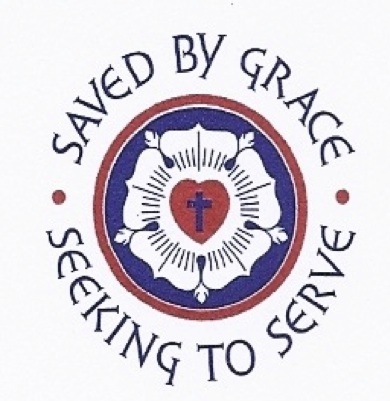 St. TimothyLUTHERAN CHURCHDrive-In ServiceSunday, January 10, 2020Minister – Ned LindstromAssistant Liturgist – Sarah GoebelKeyboard – Gale Svenson-CampbellSingers – Ann McKillip and Kathy CarlsonPr. Gauvin’s Cell – (716) 904-0855Church Email – sttimothy2015@gmail.comFacebook – www.facebook.com/sttimsbemusWebsite – www.sttimothybemus.comPLEASE REMAIN IN YOUR CARSTHROUGHOUT THE SERVICE.THANK YOU.